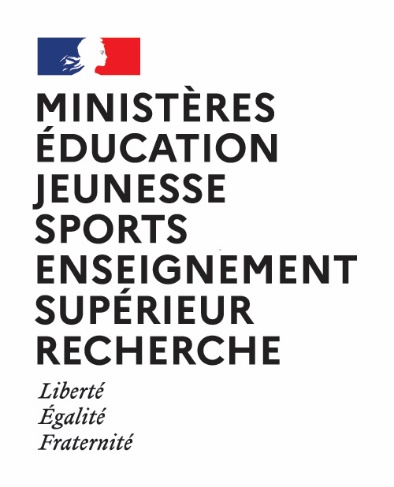 CONSEILLERS TECHNIQUES ET PEDAGOGIQUES SUPERIEURSCONSEILLERS D’EDUCATION POPULAIRE ET DE JEUNESSEPROFESSEURS DE SPORT(*) Contingents non connus à ce jour – Dans l’attente de publication de l’arrêté fixant les taux de promotion.Contingents des promotions et avancements des personnels techniques et pédagogiquesau titre de 2023ContingentsContingentsContingentsCorpsDomaine jeunesseDomaine sportListe d’aptitude927Bonification d’ancienneté – 6ème échelon1Bonification d’ancienneté – 8ème échelon1Classe exceptionnelle – 1er vivier6Classe exceptionnelle – 2ème vivier1Hors classe(*)ContingentsListe d’aptitude4Bonification d’ancienneté – 6ème échelon4Bonification d’ancienneté – 8ème échelon3Classe exceptionnelle – 1er vivier9Classe exceptionnelle – 2ème vivier2Hors classe(*)Echelon spécial7ContingentsListe d’aptitude6Bonification d’ancienneté – 6ème échelon11Bonification d’ancienneté – 8ème échelon17Classe exceptionnelle – 1er vivier25Classe exceptionnelle – 2ème vivier6Hors classe(*)Echelon spécial14